Anmeldung zum Trickdog-Wettbewerb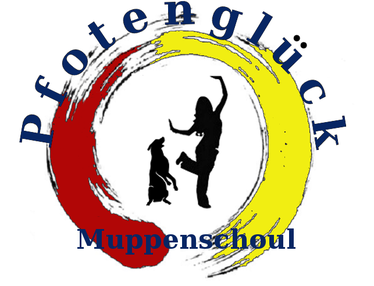 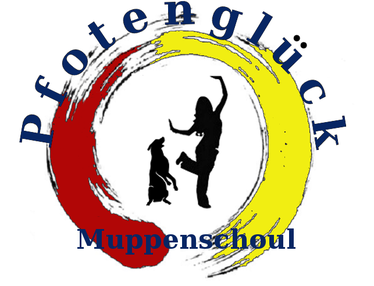 am So 06. Mai 2018 um 15:00h in der Tanzsporthalle mit Frauke Bossmann von der Hundeschule „Pfotenglück“.  Anmeldung an bossmann@pt.lu oder kontakt@dieHundemesse.deDie Anmeldung ist auch noch am Messetag möglich. (Infos an der Kasse) Wir freuen uns auf Euch ! Name:______________________________________Adresse:____________________________________Telefon:__________________Handy:_____________Email:______________________________________Name des Hundes: ____________________________Rasse: _____________________________________  Sonntag 06.Mai 2018                        ___________________________________Mit meiner Unterschrift erkläre ich auf alle Bildrechte zu verzichten. Im Zusammenhang mit dem Casting gemachte Fotos können von dem Veranstalter veröffentlicht oder anderweitig verwendet werden und ich erhebe dafür keine finanziellen Ansprüche. Der Veranstalter haftet nicht für Unfälle oder Verletzungen, die durch die Teilnahme beim Casting entstehen könnten. Der Hundebesitzer erklärt, dass er für seinen teilnehmenden Hund eine Haftpflichtversicherung besitzt und für etwaige Schäden privat haftet. Starkzwangsmittel wie z.B. Kettenwürger, Stachelhalsbänder, easy walk, gentle walk oder ähnliches sind verboten.                          ………………………………………………………………………………………………………….                 Unterschrift des Halters oder dessen Erziehungsberechtigten  